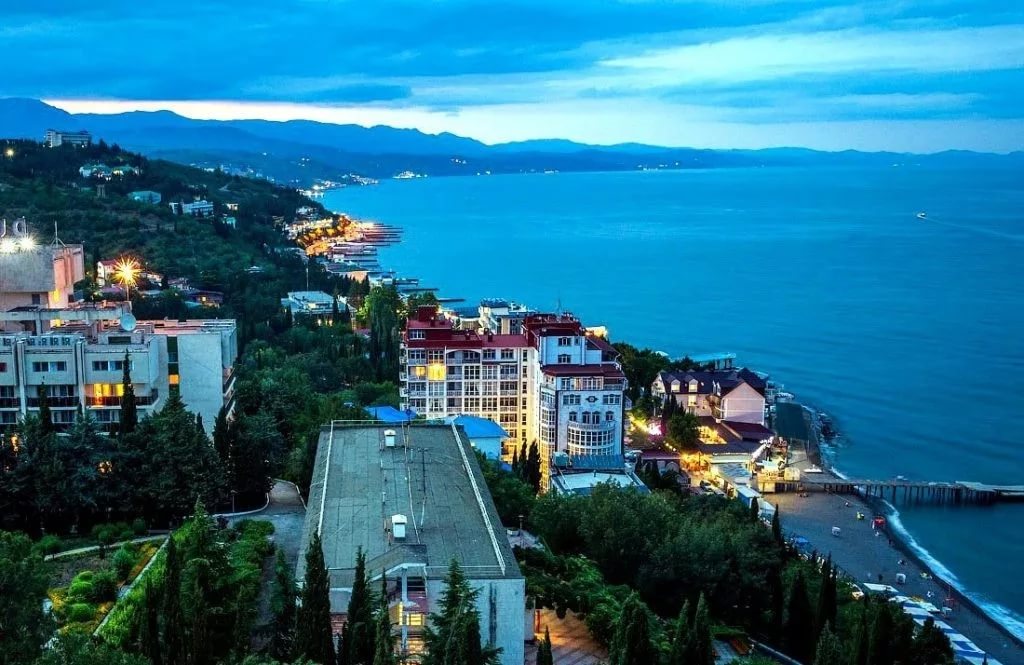 Автобусный тур в Крым (Алушта, Евпатория, Николаевка, Саки) из г.КазаньГостевой дом "Медина"Гостевой дом "Медина" расположен в курортном посёлке Николаевка, который находится на западном побережье Крыма. Гостевой дом находится в 8 минутах ходьбы от центра Николаевки, автостанции и рынка. До моря 5 минут.Гостевой дом «Медина», 2008 построена.Расположение: Крым, г. Евпатория, п. Николаевка, ул. Лучезарная, 9Пляж: песчаный, до моря 300 метром - 5 минут ходьбы.В шаговой доступности: набережная и центра развлечений — 8 минут, центр города — 8 минут, рынок — 8 минут.Номера рассчитаны на проживание 2-х, 3-х человек, Все номера с балконами.Уборка в номерах и смена белья производятся раз под заезд.Благоустроенная, зеленая территория отеля.Детская площадка.Столовая.Кухня для самостоятельного приготовления пищи.Гладильный стол и утюг на этаже.Преимущество тура - гостиницы:8 дней / 7 ночей на море.Современные оборудованные номера: кондиционер, телевизор, холодильник, душ, С/У.Гарантированное подтверждение номеров.Wi-Fi в гостинице бесплатный.Детская площадка.Стиральная машина (платно)МангалБарбекюЗеленый дворКабельное ТВНовые автобусы 2018 года евро и тур класса.График заездов в Крым из Казани 11 дней / 10 ночей Гостевой дом «Медина» (на море 8 дней) Цены действительны на момент просмотра тура. Внимание! Ценообразование динамическое! В последний заезд трансфер на автобусе осуществляется только в одну сторону. Обратно туристы добираются самостоятельно (поезд, самолет).Гостевой дом "Аист"Ближайший, к гостевому дому “Аист”, пляж базы отдыха “Прибой”. Расстояние до пляжа 650 метров. Как и все пляжи побережья Каламитского залива - это песчано-галечный пляж. Отличительной чертой именно этого участка берега заключается в ширине пляжа, она достигает 90 метров. Недалеко от гостевого дома "Аист" располагаются: Сакское лечебное озеро, аквапарк "Банановая республика", Евпаторийский дельфинарий.Гостиница «Аист», 2008 построена.Расположение: Крым, г. Саки, ул. Приморская 11.Пляж: песчаный, до моря 650 метром - 7-10 минут ходьбы.В шаговой доступности: набережная и центра развлечений — 7 минут, центр города — 25 минут, аквапарк — 20 минут, рынок — 5 минут.Номера рассчитаны на проживание 2-х, 3-х человек.Уборка в номерах и смена белья производятся раз под заезд.Благоустроенная, зеленая территория отеля.На каждые пять номеров имеется собственная кухня с холодильниками, комплектом посуды и столовых принадлежностей, электрочайник, микроволновки и плиты для приготовления пищи.Гладильный стол и утюг на этаже.На десять номеров три душевые комнаты и два санузла.Преимущество тура - гостиницы:8 дней / 7 ночей на море.Современные оборудованные номера: кондиционер, телевизор.Гарантированное подтверждение номеров.Wi-Fi в гостинице бесплатный.Детская площадка.Стиральная машина (платно)МангалБарбекюЗеленый дворБеседкаГладильная + утюг бесплатно при гостиницеКабельное ТВСВЧ печь для разогрева едыНовые автобусы 2018 года евро и тур класса.График заездов в Крым из Казани 11 дней / 10 ночей Гостевой дом "Аист" (на море 8 дней)Цены действительны на момент просмотра тура. Внимание! Ценообразование динамическое! В последний заезд трансфер на автобусе осуществляется только в одну сторону. Обратно туристы добираются самостоятельно (поезд, самолет).Гостиница "Вилла Эмма"Гостиница "Вилла Эмма" находится в пешей доступности от живописного центра города. Отель находится в 800 метрах от пляжа на побережье Черного моря и располагает садом с растениями, бесплатным WiFi и номерами с кондиционером. Всего за 15 минут вы дойдете до центра Алушты. Гостиница «Вилла Эмма» (построена в 2011 г.), реновация номеров произведена в 2015 году.Расположение: Крым, г. Алушта, Коллективная, д. 14.Пляж: галечный, до моря 15 минут пешком.Современные оборудованные номера: кондиционер, холодильник, телевизор, душ, с/у.Номера рассчитаны на проживание 2-х, 3-х человек.Смена белья под заезд.Преимущества тура - гостиницы:9 дней / 8 ночей на море.WI-FI в гостинице бесплатный.При гостинице есть кухня для самостоятельного приготовления пищи.Гарантированное подтверждение номеров.Собственный просторный двор.Новые автобусы 2018 года евро и тур класса.График заездов в Крым (Алушта) из Казани 13 дней/12 ночей Гостиница «Вилла Эмма» (на море 9 дней)Цены действительны на момент просмотра тура. Внимание! Ценообразование динамическое! В последний заезд трансфер на автобусе осуществляется только в одну сторону. Обратно туристы добираются самостоятельно (поезд, самолет).Гостиница «Эдем»Гостиница Эдем находится в 10 минутах ходьбы от центра г. Алушта, известного курорта Крыма. На крыше отеля расположена открытая летняя площадка с шезлонгами для загара, откуда открывается замечательный вид на море и горы. Современный уютный отель, хорошо оборудованный, очень удобен для отдыха. Спокойный отдых после резвого морского купания среди старых хвойных деревьев, которые насыщают воздух несравненным смолистым ароматом, предоставляет очаровательный “Эдем”!Гостиница «Эдем» (построена в 2008 г.), реновация номеров была сделана в 2014 году.Расположение: Крым, г. Алушта ул. Горького, 68.Пляж: галечный, до моря 8-10 минут пешком.Номера рассчитаны на проживание 2-х, 3-х человек.Смена белья под заезд.В шаговой доступности кафе, бары, магазины.Категории номеров: цоколь, стандарт, улучшенный.Преимущества тура - гостиницы:9 дней / 8 ночей на море.Современные оборудованные номера: кондиционер, холодильник, телевизор, душ, с/у.WI-FI в гостинице бесплатный.Гарантированное подтверждение номеров.Новые автобусы 2018 года евро и тур класса.График заездов в Крым (Алушта) из Казани 13 дней / 12 ночей Гостиница «Эдем» (на море 9 дней)Цены действительны на момент просмотра тура. Внимание! Ценообразование динамическое! В последний заезд трансфер на автобусе осуществляется только в одну сторону. Обратно туристы добираются самостоятельно (поезд, самолет).Гостиница "Комфорт"Гостиница "Комфорт" находится в уникальном месте рядом с чистейшим пляжем с пологим заходом в море. Пляж оборудован зонтиками, шезлонгами, к услугам отдыхающих разнообразные водные аттракционы. Превосходное сочетание солнца, моря, морского воздуха - наилучшее лечение для страдающих аллергией, заболеваниями легких и лор-органов, функциональными расстройствами нервной и сердечно-сосудистой систем. Отдых в Крыму располагает и к путешествиям: посещениям дворцов, музеев, заповедников, храмов (один из них расположен в пяти минутах ходьбы от гостиницы). Гостиница «Комфорт» построена в 2012 году, ежегодная частичная реновация номеров.Расположение: Крым, г. Евпатория, п. Заозерное, ул. Гайдара, д.26А.Пляж: песчаный, до моря 10 минут ходьбы.В шаговой доступности: до набережной и центра развлечений — 7 минут, центр города — 25 минут, аквапарк — 10 минут, грязевое озеро-20 минут.Номера рассчитаны на проживание 2-х, 3-х человек.Смена белья под заезд.Благоустроенная, зеленая территория отеля.Кафе на территории.Преимущество тура - гостиницы:8 дней / 7 ночей на море.Современные оборудованные номера: кондиционер, холодильник, телевизор, душ, c/у.Гарантированное подтверждение номеров.Wi-Fi в гостинице бесплатный.Детская площадкаСтиральная машина (платно)МангалБарбекюЭкскурсионное бюроЗеленый дворПрокат велосипедовБеседкаГладильная + утюг бесплатно при гостиницеКабельное ТВСВЧ печь для разогрева едыНовые автобусы 2018 года евро и тур класса.График заездов в Крым из Казани 11 дней / 10 ночей Гостиница «Комфорт» (на море 8 дней) Цены действительны на момент просмотра тура. Внимание! Ценообразование динамическое! В последний заезд трансфер на автобусе осуществляется только в одну сторону. Обратно туристы добираются самостоятельно (поезд, самолет).Крым — это уникальный, неповторимый полуостров, самой природой предназначенный для путешествий, отдыха, оздоровления и лечения. Лечебные грязи, минеральные воды, а также местный климат делают полуостров поистине уникальным курортным местом, а богатая история края позволят туристам насладится красотой природы, создаваемые на протяжении веков народами полуострова. Побывать в заповедных зонах и показать все это великолепия своим детям. Подарите себе и своим близким отдых в Крыму.Алушта – это очень солнечный и светлый уголок Крыма, где господствуют теплые зимы, мягкое лето, а пляжный сезон длиться иногда с середины мая – по октябрь. Становиться неудивительным, почему этот причерноморский регион завоевал такую славу у отдыхающих любого возраста.Здесь все благоухает и растет круглый год. Постоянно цветут экзотические деревья, например, миндаль и горделиво раскидывают лапы вечнозеленые пальмы. Бесконечное множество цветов и их оттенков, ежегодно, весной и летом, наполняет Крымскую Алушту благоуханием, с примесью йода и свежей зелени.Евпатория — это удивительный город, город разноцветных красок, разных архитектурных сооружений и разношерстного населения. «Город контрастов». По своему возрасту Евпатория может поспорить со многими столицами европейских государств. Город насчитывает 2500 лет, и практически каждый из этапов развития отразился на архитектурном, культурно-историческом облике современной Евпатории, оставив при этом ряд памятников, которые органично вписались в строительный ансамбль курортного города. Чтобы понять этот город, нужно приехать и воочию увидеть его далекое историческое прошлое, пережить с ним все эпохи, пройтись по северо-западной части города, которая пропитана древностью — узенькие кривые улочки, уютные маленькие дворики с высокими выбеленными стенами.Николаевка — ближайший к Симферополю морской курорт (входит в состав Симферопольского района Крыма). Посёлок находится в 40-ка километрах к западу от столицы Крыма. Сегодня Николаевка — это наиболее популярный среди малых курортов западной части Крыма. Главное достоинство посёлка — это очень протяжённые благоустроенные пляжи из мелкой гальки, чистое открытое море, практически всё лето и пол-осени стоит отличная жаркая погода (дождей гораздо меньше, чем в южной части Крыма). На улице Набережная расположено множество кафе, ресторанов, аттракционов, торговых точек. Это основная прогулочная зона курортного посёлка. Из Николаевки очень удобно совершать экскурсионные поездки в соседние прославленные города — Севастополь, Евпаторию, Ялту, Симферополь (всё рядом!).Саки – это лучший грязевой курорт и центр Сакского района, который расположен на западе Крымского полуострова. Саки находится в республиканском подчинении, как и еще одинадцать крымских городов. Город расположен на берегу Сакского озера в 20-ти километрах от детской здравницы, города Евпатория, и в 46 километрах от города Симферополя. Саки сам по себе небольшой город, однако, популярен на весь мир как один из старейших бальнеологических курортов своими целебными грязевыми свойствами и прекрасным степным воздухом. Это прекрасное место чтобы оздоровиться и прекрасно отдохнуть на берегу Черного моря.Дети оформляются в автобус с 3-х лет.ВАЖНО: детям до 18 лет выезжающим без родителей, необходимо оформить разрешение на выезд!В стоимость тура включено:Проезд на надежных,комфортабельных и новых автобусах евро и тур класса — NEOPLAN/MAN, YOUTONG, HYUNDAI, НIGER, ZHONG TONG, оборудованные кондиционером, микрофоном, мягкими откидными креслами.Проживание в гостинице «Вилла Эмма", «Эдем» 9 дней / 8 ночей.Страховка в транспорте.Дополнительно по желанию оплачивается:Страховка от невыезда — 1000 рублейДобровольное медицинское страхование — 500 рублей (на 10 дней) (покрытие мед. лечения 10.000$)             Частное учреждение профсоюзов «Центр реализации путевок и курортных услуг»                      тел.8(843)236-51-03, 238-17-60, 299-42-85, 236-45-49ТАТАРСТАН РЕСПУБЛИКАСЫ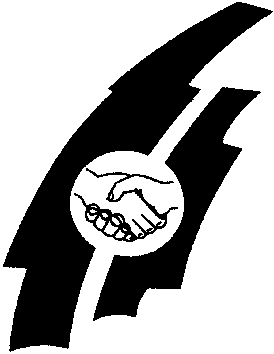 ПРОФСОЮЗЛАРУЧРЕЖДЕНИЕСЕ“Центр реализации путёвок и курортных услуг”г.Казань, ул.Муштари, 9 (центр города), офис 108,        тел. 236-51-03, 238-17-60kurort-center@mail.ruУЧРЕЖДЕНИЕ ПРОФСОЮЗОВ РЕСПУБЛИКИ ТАТАРСТАН“Центр реализации путёвок и курортных услуг”г.Казань, ул.Муштари, 9 (центр города), офис 108,                 тел. тел. 236-51-03, 238-17-60kurort-center@mail.ruСтоимость автобусного тура в рубляхСтоимость автобусного тура в рубляхСтоимость автобусного тура в рубляхСтоимость автобусного тура в рубляхСтоимость автобусного тура в рубляхСтоимость автобусного тура в рубляхСтоимость автобусного тура в рубляхСтоимость автобусного тура в рубляхДата выездаДата приездаОтельКатегория номераВзрослыйДетскийПроезд детский до 6 лет24.06.201905.07.2019Медина Стандарт1045810045533501.07.201912.07.2019Медина Стандарт1119610723533508.07.201919.07.2019Медина Стандарт1119610723533515.07.201926.07.2019Медина Стандарт1119610723533522.07.201902.08.2019Медина Стандарт1076210324533529.07.201909.08.2019Медина Стандарт1097910524533505.08.201916.08.2019Медина Стандарт1119610723533512.08.201923.08.2019Медина Стандарт1076210324533519.08.201930.08.2019Медина Стандарт1097910524533526.08.201906.09.2019Медина Стандарт1045810045533502.09.201911.09.2019Медина Стандарт779173782668Стоимость автобусного тура в рубляхСтоимость автобусного тура в рубляхСтоимость автобусного тура в рубляхСтоимость автобусного тура в рубляхСтоимость автобусного тура в рубляхСтоимость автобусного тура в рубляхСтоимость автобусного тура в рубляхСтоимость автобусного тура в рубляхДата выездаДата приездаОтельКатегория номераВзрослыйДетскийПроезд детский до 6 лет24.06.201905.07.2019Аист Эконом1137910962538001.07.201912.07.2019Аист Эконом1168211244538008.07.201919.07.2019Аист Эконом1168211244538015.07.201926.07.2019Аист Эконом1168211244538022.07.201902.08.2019Аист Эконом1168211244538029.07.201909.08.2019Аист Эконом1168211244538005.08.201916.08.2019Аист Эконом1218611713538012.08.201923.08.2019Аист Эконом1168211244538019.08.201930.08.2019Аист Эконом1168211244538026.08.201906.09.2019Аист Эконом1137910962538002.09.201911.09.2019Аист Эконом868982722690Стоимость автобусного тура в рубляхСтоимость автобусного тура в рубляхСтоимость автобусного тура в рубляхСтоимость автобусного тура в рубляхСтоимость автобусного тура в рубляхСтоимость автобусного тура в рубляхСтоимость автобусного тура в рубляхСтоимость автобусного тура в рубляхДата выездаДата приездаОтельКатегория номераВзрослыйДетскийПроезд детский до 6 лет15.06.201927.06.2019Вилла Эмма Стандарт1159911039474023.06.201905.07.2019Вилла Эмма Стандарт1429413706474001.07.201913.07.2019Вилла Эмма Стандарт1383913279474009.07.201921.07.2019Вилла Эмма Стандарт1318912669474017.07.201929.07.2019Вилла Эмма Стандарт1383913279474025.07.201906.08.2019Вилла Эмма Стандарт1318912669474002.08.201914.08.2019Вилла Эмма Стандарт1351412974474010.08.201922.08.2019Вилла Эмма Стандарт1448913889474118.08.201930.08.2019Вилла Эмма Стандарт1383913279474026.08.201907.09.2019Вилла Эмма Стандарт1234411876474003.09.201915.09.2019Вилла Эмма Стандарт1318912669474011.09.201921.09.2019Вилла Эмма Стандарт10712102042458Стоимость автобусного тура в рублях         Стоимость автобусного тура в рублях         Стоимость автобусного тура в рублях         Стоимость автобусного тура в рублях         Стоимость автобусного тура в рублях         Стоимость автобусного тура в рублях         Дата выездаДата приездаОтельКатегория номераВзрослыйДетский15.06.201927.06.2019Эдем Стандарт130041242415.06.201927.06.2019Эдем Цоколь118441126415.06.201927.06.2019Эдем Улучш147441416423.06.201905.07.2019Эдем Стандарт151071459523.06.201905.07.2019Эдем Цоколь135711305923.06.201905.07.2019Эдем Улучш161311561901.07.201913.07.2019Эдем Стандарт156741513401.07.201913.07.2019Эдем Цоколь140541351401.07.201913.07.2019Эдем Улучш167541621409.07.201921.07.2019Эдем Стандарт151071459509.07.201921.07.2019Эдем Цоколь135711305909.07.201921.07.2019Эдем Улучш161311561917.07.201929.07.2019Эдем Стандарт151071459517.07.201929.07.2019Эдем Цоколь135711305917.07.201929.07.2019Эдем Улучш161311561925.07.201906.08.2019Эдем Стандарт151071459525.07.201906.08.2019Эдем Цоколь135711305925.07.201906.08.2019Эдем Улучш161311561902.08.201914.08.2019Эдем Стандарт155121498002.08.201914.08.2019Эдем Цоколь139161338402.08.201914.08.2019Эдем Улучш165761604410.08.201922.08.2019Эдем Стандарт159171536510.08.201922.08.2019Эдем Цоколь142611370910.08.201922.08.2019Эдем Улучш170211646918.08.201930.08.2019Эдем Стандарт159171536518.08.201930.08.2019Эдем Цоколь142611370918.08.201930.08.2019Эдем Улучш170211646926.08.201907.09.2019Эдем Стандарт142161374826.08.201907.09.2019Эдем Цоколь128121234426.08.201907.09.2019Эдем Улучш151521468403.09.201915.09.2019Эдем Стандарт151071459503.09.201915.09.2019Эдем Цоколь135711305903.09.201915.09.2019Эдем Улучш161311561911.09.201921.09.2019Эдем Стандарт119341146611.09.201921.09.2019Эдем Цоколь105301006211.09.201921.09.2019Эдем Улучш1287012402Стоимость автобусного тура в рубляхСтоимость автобусного тура в рубляхСтоимость автобусного тура в рубляхСтоимость автобусного тура в рубляхСтоимость автобусного тура в рубляхСтоимость автобусного тура в рубляхСтоимость автобусного тура в рубляхСтоимость автобусного тура в рубляхДата выездаДата приездаОтельКатегория номераВзрослыйДетскийПроезд детский до 6 лет24.06.201905.07.2019Комфорт Стандарт1237611900547501.07.201912.07.2019Комфорт Стандарт1318812656547508.07.201919.07.2019Комфорт Стандарт1318812656547515.07.201926.07.2019Комфорт Стандарт1318812656547522.07.201902.08.2019Комфорт Стандарт1330412764547529.07.201909.08.2019Комфорт Стандарт1318812656547505.08.201916.08.2019Комфорт Стандарт1347812926547512.08.201923.08.2019Комфорт Стандарт1318812656547519.08.201930.08.2019Комфорт Стандарт1318812656547526.08.201906.09.2019Комфорт Стандарт1318812656547502.09.201911.09.2019Комфорт Стандарт963991632738